Приложение 3КАК  СОЛНЦЕ  ОСВЕЩАЕТ  ЗЕМЛЮ?Прочитайте  параграфы  31, 32  и  ответьте  на  вопросы.1. Смена  дня  и  ночи  происходит  из-за___________________________________________________ 2. Продолжительность  дня  и  ночи  зависит  от_____________________________________________3*. Пофантазируйте,  какими  были  бы  день  и  ночь  на  Земле,  если  бы…а)  она  не  вращалась  вокруг  своей  оси___________________________________________________б)  ось  вращения  не была  бы  наклонена__________________________________________________4. Как  и  почему  называются  дни:22 июня_______________________________________________________________________________23 сентября____________________________________________________________________________
22 декабря_____________________________________________________________________________
21 марта_______________________________________________________________________________
5*. В  какие  периоды  времени  можно  наблюдать  полярные  ночи  вСеверном  полушарии___________________________________________________________________Южном  полушарии_____________________________________________________________________6. Почему  на  Земле  происходит  смена  времён  года?1._____________________________________________________________________________________2._____________________________________________________________________________________3._____________________________________________________________________________________ТЕНЬ  И  ПОЛУТЕНЬПрочитайте  параграф  33  и  ответьте  на  вопросы.1. Что  такое  тень?_______________________________________________________________________2. Почему  она  бывает  при  солнечной  погоде, а  в  пасмурный  день  нет?_______________________________________________________________________________________3. Как  размеры  тени  на  экране  зависят  от  расстояния  между  источником  света  и  предметом?____________________________________________________________________________Образование  тени  является  следствием___________________________________________________4*. Что  такое  полутень  и  когда  она  возникает?_____________________________________________5. Соберите  солнечные  часы,  объясните  их  принцип  действия  и  продемонстрируйте  часы  товарищам_____________________________________________________________________________(Учащиеся  из  заготовок  вырезают  составные  части  солнечных  часов  и  склеивают  их)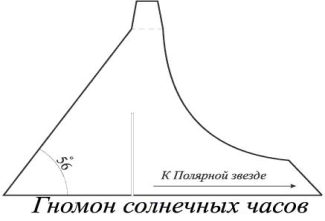 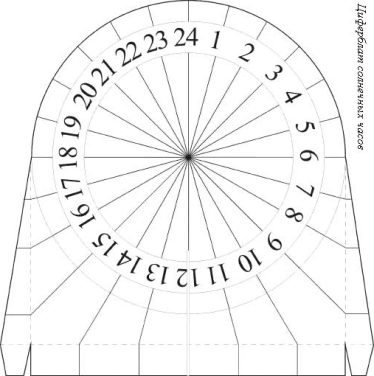 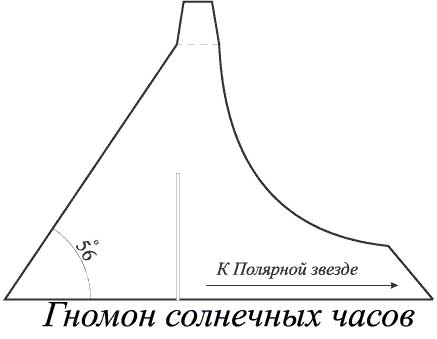 СОЛНЕЧНЫЕ  И  ЛУННЫЕ  ЗАТМЕНИЯПрочитайте  параграфы  34,  35  и  ответьте  на  вопросы.1. Назовите  причину  солнечных  затмений__________________________________________________2. Как  называют  положение  Луны,  когда  она  находится  между  Землёй  и  Солнцем?_______________________________________________________________________________3. Назовите  причину  лунных  затмений_____________________________________________________
4*. Какие  затмения  происходят  чаще?_____________________________________________________5. Доказательством  какого  закона  являются  солнечные  и  лунные  затмения?______________________________________________________________________________ 6. Используя  глобусы  Земли  и  Луны,  продемонстрируйте  товарищам  солнечное  и  лунное  затмение.*Нарисуйте схемы затмений.КАК  РАСПРОСТРАНЯЕТСЯ  СВЕТ  В  ОДНОРОДНОЙ  СРЕДЕ?Прочитайте  параграф  29  и  ответьте  на  вопросы.1. Какую  среду  называют  однородной?____________________________________________________2. Как  распространяется  свет  в  однородной  среде?_________________________________________3. При  помощи  чего  можно  изобразить,  куда  идёт  свет  и  куда  несёт  он  свою  энергию?_______________________________________________________________________________4. Изобрази  на  чистом  листе  бумаги  световой  луч.5. Какой  источник  света  называется  точечным?_____________________________________________6. Изобразите  на  чистом  листе  бумаги  точечный  источник  света  и  обозначьте  его  согласно  правил.7*. Какие  естественные  источники  света  можно  назвать  точечными? Приведите  примеры_______________________________________________________________________________